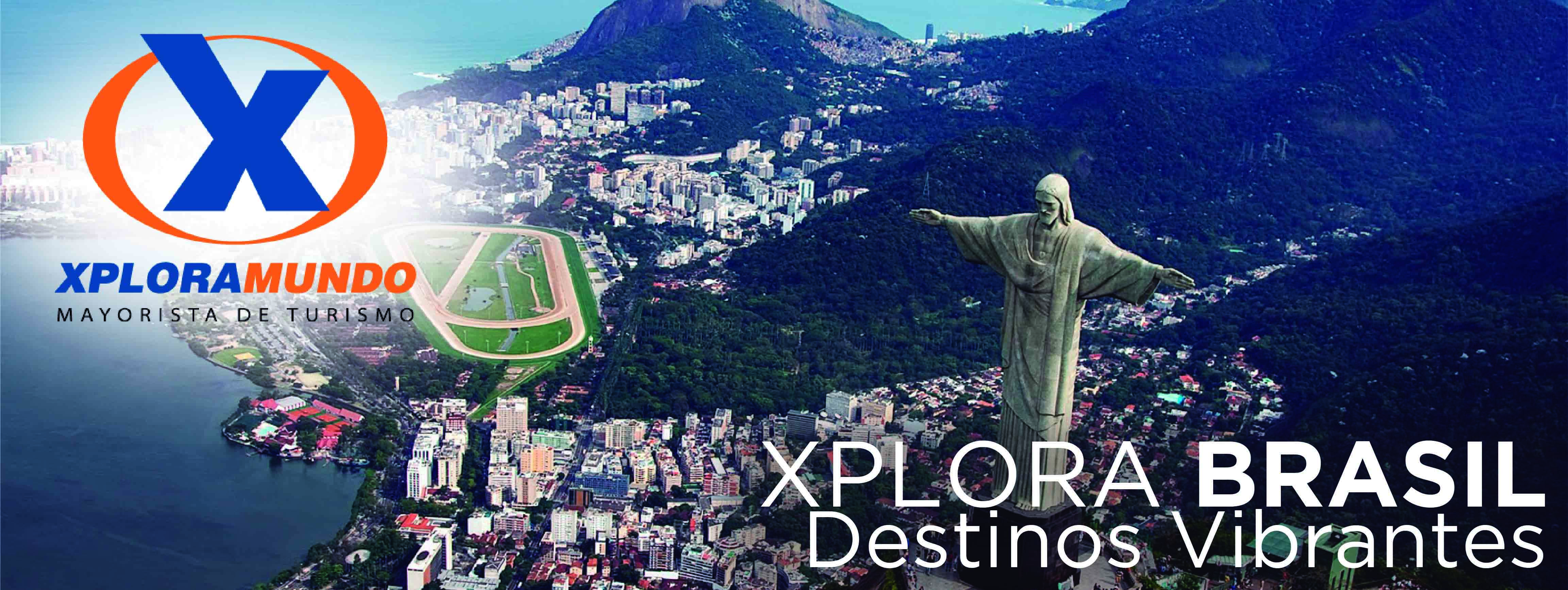 XPLORA FLORIANÓPOLIS 202004 Días / 03 NochesINCLUYE:Traslados regulares Aeropuerto FLN / Hotel en FLN / Aeropuerto FLN – servicio en españolTRES (3) Noches de alojamiento. City Tour regular Centro y playasIncluye desayunos.Impuestos Ecuatorianos: IVA, ISD.Impuestos Hoteleros.PRECIOS POR PERSONA EN US$.***APLICA PARA PAGO EN EFECTIVO, CHEQUE O TRANSFERENCIA***VIAJANDO MÍNIMO 2 PASAJEROSADICIONAL PASAJERO VIAJANDO SOLO $64NOTA: Politica de CHD - En los hoteles es brindado 01 CHD gratis compartiendo habitación con 2 adultos pagantes. CHD de 3 a 5 años, cuándo gratis en los hoteles, paga U$ 64 por los servicios.* Salidas a Beto Carrero Jueves y Sabados*CONDICIONES GENERALES PRECIOS NETOS, POR PAX EN DOLARES AMERICANOS. Sujeto a cambio sin previo aviso.NO INCLUYE Vuelos  internacionalesNo aplica para Carnaval, feriados largos, congresos, eventos especiales y Reveillon.El city tour tiene salidas Lunes, Miércoles, Viernes y Sabados.Los servicios incluidos en los programas son en base a servicio regular, a compartir con otras personas.La empresa no reconocerá derecho de devolución alguno, por el uso de servicios de ajenos al servicio contratado, que no hayan sido autorizados previamente por escrito por la empresa.ANULACIÓN y cambios de acuerdo con las políticas de cada hotel.Las habitaciones TRIPLES, son normalmente doble con cama adicional.**Para nosotros es un placer servirle**HOTELESVALIDACIONSGLN/AD.DBLN/AD.TPL.N/AD.CHD GRÁTISMajestic Palace02Ene a 26Dic 2020462133283732 añosPousada Ilha Faceira02 a 31Ene 2020684207386108301805 añosPousada Ilha Faceira01 a 28Feb 202059117633992270695 añosPousada Ilha Faceira01 a 31Mar 202049714529176239595 añosPousada Ilha Faceira01 a 30Abr 202039010923859203475 añosPousada Ilha Faceira01May a 31Ago 20203108219845177375 añosPousada Ilha Faceira01Sep a 31Oct 202036710122655196445 añosIngleses Praia Hotel02 a 31Ene 2020698211418118358985 añosIngleses Praia Hotel01 a 29Feb 2020596178360100313845 añosIngleses Praia Hotel01 a 31Mar 202042312026267230565 añosIngleses Praia Hotel01Abr a 30Jun 20202787218140162335 añosIngleses Praia Hotel01 a 31Jul 20203058119344172365 añosIngleses Praia Hotel01Ago a 30Sep 20202787218140162335 añosIngleses Praia Hotel01Oct a 19Dic 20203509622253197445 añosOpcional Ida al Beto Carrero (Trf in/out + Entrada 1 día)Precio p/persona U$Adulto (base DBL – para SGL adicionar U$ 27)104Chd (4 a 9 años)98